05003 Възможност за работа в нестопанския сектор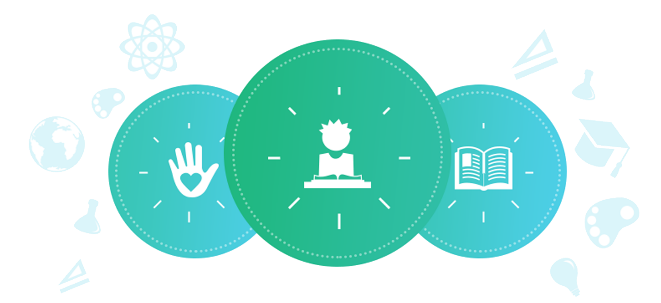 Клас: 5тиУчениците ще описват възможности за професионално развитие в нестопанския сектор.Продължителност: Две занятия по 45 минутиЦели: Учениците ще: затвърждават и развиват познанията върху дейността и мисията на стопанските и нестопанските организации;разграничават местните стопански организации, както и такива с нестопанска цел. Материали: снимки или други изображения на местни стопански предприятия, изрязани от периодични издания (публикации от местен вестник е една възможност)Оценка на модула: Какво знаете за благотворителността? (Приложение № 1) Инструкции:Урок № 1Насочващи дейности: Кажете на учениците да дефинират „печалба“ .Един или два дни преди урока, показвайте изображения/снимки на местни предприятия, малък бизнес, предприемачески инициативи, организации и т.н. Покажете част от снимките под заглавието „със стопанска цел“ и няколко - под заглавието „с нестопанска цел“. Преди урока, напомнете на учениците да се вгледат внимателно в снимките и да започнат да мислят за това по какво бизнесите/инициативите си приличат или се различават. Помолете класа да коментира като група какво е общото и различното в изображенията. Предизвикайте коментари, отнасящи се до целта на всяко от предприятията/организациите и какво се случва с парите, придобити от различните дейности. Учениците трябва да направят диаграма на Вен. Единият кръг да бъде обозначен „Дейности със стопанска цел", а другият – „Дейност с нестопанска цел". Учениците трябва да имат поне по две позиции във всяка категория и най-малко две позиции в средата, в която кръговете се припокриват (характеристики, които са едни и същи за организациите със „стопанска“ и с „нестопанска“ цел). Примери за отговори в категорията със „стопанска“ цел могат да включват: целта е да се печелят пари; парите се използват, за да се спечелят още пари; агресивна реклама; и т.н. В категорията с „нестопанска“ цел, отговорите могат да бъдат: парите се използват, за да се помага на хората; не толкова агресивна реклама; използват набиране на средства; и др. В категорията „Общи характеристики“, отговорите могат да бъдат: и в двете категории организациите печелят пари; парите се използват за заплати на персонала и закупуване на материали; и двата вида имат свое предназначение; и така нататък. Пример за диаграмата:Урок № 2Проведете „Панаир на възможностите за кариера“ в нестопанския сектор. Осигурете практици, всеки от които представлява местна нестопанска организация. Разделете класа на три или четири по-малки групи (в зависимост от броя на лекторите). Всяка група ще започне с различен лектор. Графикът във времето ще трябва да бъде стриктно спазван. Форматът е, както следва: Всеки лектор може да разкаже за своята организация в продължение на десет минути.Следват пет минути за въпроси от учениците. През това време, можете да помолите учениците да си водят бележки на хартия. (Това е препоръчително, но не е задължително, в зависимост от уменията на съответната група.) След петнадесет минути групите се завъртат, докато всички лектори бъдат изслушани от всяка една от групите. Приложение № 1Оценка на модула: Какво знаете за филантропията? Указания: Напишете името си най-горе на листа. Попълнете отговора към всеки въпрос. Опитайте се максимално да дадете пълен отговор на всеки въпрос.Какво е филантропията/благотворителността?Какво е филантроп/дарител?Кои са трите начина, по който някой на Вашата възраст може да се занимава с дарителство?А.Б.В.Кои са 2 от отличителните черти на доброволеца?А.Б.5. В какъв доброволен труд можете да участвате?6. Една компания, която се занимава с корпоративно дарителство е .....7. Приходите, реализирани от компанията, се използват за.....8. Ако организацията е с „нестопанска цел“, това означава, че приходите, реализирани от нея, се използват за.............................9. Ако можете да изберете кариера за Вас самия в момента, какво бихте избрали да правите?Защо?Примери на възможни отговори:Благотворителността е да дариш време, умения или средства, за да помогнеш на другите (за общото благо).Дарител е човек, който дарява време, пари, труд или опит и за другите, който се занимава с филантропия.Отговорите ще се различават.Доброволецът не получава възнаграждение за труда си. Доброволецът помага, защото избира да го направи по своя воля и безвъзмездно. Отговорите ще се различават.Отговорите ще се различават.Отговорите ще се различават.Компанията „със стопанска цел“ използва приходите си, за да генерира още пари.Организацията с „с нестопанска цел“ използва приходите си, за да продължи да функционира и да помага на повече хора.Отговорите ще се различават.